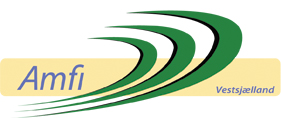 Referat af bestyrelsesmøde tirsdag den 28. september 2017, kl. 19.00 – 20.35. Deltagere: Dan Bisp, Jan Østergaard, Hanne Moustgaard, Stefan Vingborg Andersen, Jens Kildemoes, Anne Esbensen.Fraværende: Morten Kyst, Anni Kamstrup, Niels Brødsgaard, Henrik Olsen.Dagsorden:Godkendelse af referat fra møde den 22. august 2017Raden rundtBeslutning om brokøbFacebooksiden (Stefan), hjemmesiden, infotavler skal redigeres (5a)Arrangementer i 2018Efterårsarbejder, oprydning, beskæringRengøring fremoverMedarbejderfestKlokkestabel – ”et hængeparti”Næste mødeEvt.Referat (konklusion):Godkendelse af referat fra møde den 22.august 2017Referatet godkendt.Raden rundtDan:Spejderne henter flagstang den 3. oktober 2017 kl. 18.00. Placering drøftes påny næste møde.Køb ag matr.nr. 5a er afsluttet og mangler kun tilbagemelding fra Tinglysningskontoret.Sten doneres af NCC til matr.nr. 5a.O.B.J. Fonden har godkendt bevilling af 10.000 kr. til Alsang kan overføres til brokøb.Arrangementer med Environment i 2018 er aftalt til 300 kr. pr. gæst til spisning. Ved opstilling af tubes på søbred betales 1.000 kr. pr. dag. Næste arrangement er 18. og 19. oktober 2017, og der er aftale om arrangementer 12. april og 17. maj 2018. Dan og Hanne sørger for aftalt traktement.Riven er monteret og klar til brug, når Dan har sat trækkrog på slåmaskinen.Jan:Der er bestilt 2 nye låse til containere.Jens:Dropbox er ikke nået længere.Stefan:Container stod åben/var ikke låst efter Volvo-arrangement. Bagdør i bygning stod åbent ved tirsdagscafé. Årsager blev drøftet, og der var enighed om, at det er uheldigt, men det er sikket, at det ikke skyldes, at der er nøgler i omløb.02.	Beslutning om brokøbDan undersøger pris hos Floattech på en mindst 10 meter lang bro.Facebooksiden, hjemmesiden, infotavler skal redigeres (5a)Kontakt til Egon blev ikke nået. Hanne kontakter hans kone.Der var enighed om, at hjemmesiden skal gøres lettere tilgængelig, og at Stefan/Anni arbejder videre.04.	Arrangementer i 2018Dan sender mail til bestyrelsesmedlemmer med alle fremlagte forslag. Udvælgelse søges klarlagt ved mailkorrespondance.Efterårsarbejder, oprydning, beskæringUdsat til næste møde.Rengøring fremoverOvervejes udført af ungarbejder. Omfanget er formentlig 10 gange årlig.MedarbejderfestDan har kontaktet Gastronoma i Jyderup om spisning med deltagelse af ca. 20 personer. Menu aftales nærmere, jf. drøftelse på mødet.Hanne og Anne dækker bord kl. 17.30.Jan sørger for drikkevarer.Dan køber chokolade og kaffe.08.	KlokkestabelKlokkekonsulent kontaktet af Jan – undersøger klokkens oprindelse,Næste mødeTorsdag den 26. oktober 2017 kl. 19.00 i Amfi-bygningen.EventueltIntet.Referent: Anne Esbensen